Smartes Entertainment in neuen Dimensionen: Panasonic ASW654 und ASW754Faszinierende Bilder in 2D und 3D, überragender Komfort und grenzenlose TV-Freiheit mit SAT-IP, TV Anywhere und Remote SharingPRESSEINFORMATION
Nr. 151/FY 2013, März 2014Im Überblick:Panasonic ASW754-Serie: Doppelter Filmgenuss und smarte InnovationenSmart Full HD LED TV mit 1.200Hz bls – Großartige Bilder aus jedem Blickwinkel in 2D und 3DTwin HD Triple Tuner mit 2 CI-Slots und USB-Recording – Fernsehen und gleichzeitig ein anderes Programm aufnehmenSAT>IP Client – Volle TV-Funktionalität inklusive HbbTV, Videotext und TV-GuideMy Stream – Individuelle Programmvorschläge, die Ihren persönlichen Vorlieben entsprechenTV Anywhere – Mit Tablet oder Smartphone unterwegs TV Inhalte anschauen oder Aufnahmen programmierenIntegriertes W-LAN – Drahtlose Vernetzung mit DLNA, Web-Browser, Apps und HbbTVDiesen Pressetext und die Pressefotos (downloadfähig mit 300 dpi) finden Sie im Internet unter www.presse.panasonic.deHamburg, März 2014 – Als technologischer Vorreiter begeistert Panasonic immer wieder mit neuen innovativen Funktionen, die das Fernsehvergnügen entspannter, komfortabler und smarter machen. Mit den neuen VIERA TV-Serien ASW754 und ASW654 toppt Panasonic die ausgezeichnete aktuelle ETW60-Serie und startet jetzt in ein TV-Zeitalter, in dem das Fernsehgerät mit seinen multimedialen Möglichkeiten mobil wird. Die neuen VIERA Modelle sind die weltweit ersten SAT>IP-fähigen, zertifizierten Fernseher und ebnen damit den Weg für das Fernsehen von morgen. TV Anywhere erlaubt von überall aus – weltweit – den Zugriff auf Fernsehprogramme oder eigene Aufzeichnungen. Remote Sharing sendet Bilder, Videos oder Nachrichten direkt auf den Fernseher. MyStream mit individuellen Programmvorschlägen für die ganze Familie garantiert höchsten Komfort und vereinfacht das Fernsehvergnügen.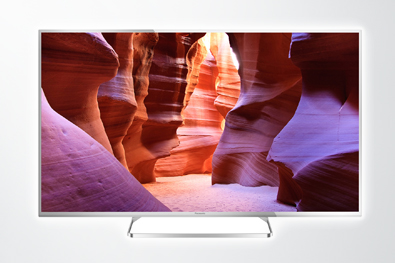 Die VIERA-TVs ASW654 und ASW754 begeistern mit einem völlig neuen TV-Erlebnis nicht nur zu Hause, sondern auch unterwegs. Schon optisch sind die Geräte mit ihrem zeitlosen Design mit schmalem Rahmen ein Hingucker in jedem Wohnraum und holen mit gleich vier (ASW754) beziehungsweise sechs (ASW654) unterschiedlichen Bildgrößen das Kinoerlebnis ins Wohnzimmer. Dank IPS-LED-LCD-Panel überzeugen die neuen Serien mit hervorragender Bildqualität und exzellentem Blickwinkel. Durch die ausgereiften Bildverarbeitungstechnologien mit schnellem Dual-Core-Plus Prozessor und 1.200 Hz BLB IFC werden selbst ultraschnelle Bewegungen messerscharf und detailliert dargestellt. Brillant Contrast sorgt für sattes Schwarz und leuchtendes Weiß. Dabei zeigen sich sowohl der ASW654 als auch der ASW754 als wahre Empfangskünstler. Der integrierte HD Triple Tuner des ASW654 empfängt ohne einen weiteren Receiver alle digitalen HD- und SD-Programme per Kabel, Satellit und Antenne und unterstützt jetzt auch DVB-T2. Panasonic erhöht in diesem Jahr mit einem weiteren Empfangsweg die Flexibilität und unterstreicht damit erneut seine führende Rolle als Innovationstreiber. Sowohl der ASW654 als auch der ASW754 sind mit einem Sat>IP-Client ausgestattet und gehören damit zu den weltweit ersten SAT>IP-fähigen, zertifizierten Fernsehern und ebnen damit den Weg für ein flexibleres und komfortableres Fernsehen. Die neuen Panasonic TV-Geräte mit SAT>IP bieten die volle TV-Funktionalität: Sie erleben Ihr TV-Programm in brillanter Bildqualität und können dank integriertem CI-Plus-System auch Pay-TV-Angebote verfolgen, Zusatzinhalte wie HbbTV, EPG oder Videotext abrufen und USB-Recording nutzen.Für Begeisterung sorgt der ASW754, indem der HD-Triple-Empfänger gleich zweifach vertreten ist. Durch den Twin-HD-Triple-Tuner sind die Fernsehgeräte in der Lage, zwei Sendungen gleichzeitig und völlig unabhängig voneinander zu empfangen und aufzuzeichnen. Zudem kann ein Programm geschaut werden, während ein anderes aufgezeichnet oder per Tablet oder Smartphone angesehen wird – dem Komfort sind kaum Grenzen gesetzt. Sogar zwei Programme können per Bild-und-Bild (PAP) oder Bild-im-Bild (PIP) gleichzeitig geschaut werden. VR-Audio True Surround setzt darüber hinaus jeden spannenden Film auch akustisch bestens in Szene. Die ASW654-Serie ist in sechs Bildgrößen zwischen 39 und 60 Zoll, die ASW754-Modelle mit vier Modellen zwischen 39 und 55 Zoll, erhältlich.Grenzenlose TV-FreiheitMit TV Anywhere holt Panasonic das Fernseherlebnis jetzt aus dem Wohnzimmer heraus und macht es mobil. Im Zusammenspiel mit der VIERA Remote App 2, die perfekt mit den VIERA TVs der ASW654 und ASW754-Serien harmoniert, lässt sich das Live TV-Programm auf den Bildschirm von Tablet oder Smartphone abspielen – nicht nur zu Hause, sondern überall - weltweit – beispielsweise beim Warten am Bahnhof oder Flughafen auf die nächste Verbindung. Neben dem aktuellen Fernsehprogramm lassen sich auch unterwegs spannende Filme abspielen, die über das am Fernsehgerät angeschlossene USB-Festplatte aufgezeichnet wurden. Darüber hinaus ist es mit TV Anywhere möglich, einen Film zu Hause zu beginnen, bei Verlassen des Hauses die Aufnahme zu starten und komfortabel unterwegs weiterzuschauen. TV Anywhere bietet noch mehr: Mit der VIERA Remote App 2 lassen sich unterwegs wichtige Aufzeichnungen programmieren. Dank des integrierten Twin HD Triple Tuners des ASW754 erfolgt die Übertragung zum Tablet und Smartphone völlig unabhängig vom gerade auf dem TV-Bildschirm laufenden Programm.Mit Freunden oder Familie immer im Kontakt bleiben und schöne Momente sofort teilen – mit Remote Sharing ist dies ein Kinderspiel. Durch die VIERA Remote App 2 lassen sich Bilder, Fotos oder Nachrichten von überall aus auf den TV schicken – unabhängig vom Standort. Vielfältige Vernetzung mit DLNA, HbbTV, Apps oder WebBrowser bieten ASW754 und ASW654 auch zu Hause – kabellos per integriertem WLAN. So stehen auch abseits des herkömmlichen Fernsehprogramms eine Vielzahl von Unterhaltungsmöglichkeiten bereit. Die Medienvielfalt beim ASW754 wird zudem durch drei USB-Eingänge, einer davon als USB 3.0 für blitzschnelle Verbindungen, abgerundet, die die Datenübertragung zum Fernsehgerät noch flexibler machen (ASW654: 2 x USB 2.0). Großer Komfort und BedienfreundlichkeitMit fortschrittlichen Technologien und innovativen Ideen steigert Panasonic in jedem Jahr den Bedienkomfort und erleichtert den täglichen Umgang mit den Fernsehgeräten. Mit MyStream steht jetzt ein persönlicher Programmassistent zur Verfügung. MyStream gibt dem Zuschauer auf Wunsch abhängig von seinen Sehgewohnheiten individuelle Programmvorschläge, die genau seinen Vorlieben entsprechen. Der Überblick über die Vielzahl an Sendern und Sendungen wird erheblich komfortabler. Um MyStream an den individuellen Fernsehvorlieben anzupassen, genügt während der Lieblingssendung einfach ein Druck auf die MyButton-Funktion auf der bereits im Lieferumfang befindlichen TouchPad-Fernbedienung oder der VIERA Remote App 2. MyStream beschränkt sich mit den Programmvorschlägen nicht nur auf das Fernsehprogramm, sondern auch auf Aufzeichnungen und Fotos – nie war es einfacher, das Unterhaltungsprogramm für den Abend auszuwählen.Darüber hinaus begeistern die neuen VIERA TVs der ASW654 und ASW754-Serie mit einer verbesserten Sprachführung und -steuerung. Voice Assistant macht das Auffinden von Inhalten durch erweiterte Sprachkommandos, die einfach in das Mikrofon der TouchPad-Fernbedienung gesprochen werden können, noch einfacher. Die Vorlesefunktion, die nicht nur einzelne Worte, sondern ganze Texte erfasst, erleichtert das Surfen im Internet. Noch personalisierter zeigt sich Voice Assistant durch die Stimmenerkennung des Nutzers. So schaltet der VIERA TV beispielsweise automatisch auf das Profil des Familienmitglieds um, das gerade vor dem Fernseher sitzt. Panasonic hat den – im letzten Jahr eingeführten – My Home Screen weiter verbessert. So stehen in einer Online-Bibliothek zahlreiche Startbildschirme für viele Themenbereiche wie Fußball, soziale Netzwerke, YouTube oder Spiele zum Download bereit, die blitzschnell installiert werden können. Gut zur UmweltIn allen Aktivitäten von Panasonic spielt der allgemeine Umweltaspekt eine übergeordnete Rolle. Die neuen VIERA TVs sind mit zahlreichen smarten Eco-Funktionen ausgestattet, die dabei helfen, Strom zu sparen und Ressourcen zu schonen. Beispielsweise schalten sich angeschlossene Geräte nur dann ein, wenn sie wirklich benötigt werden. Ein Umgebungslichtsensor sorgt automatisch für die optimale Helligkeit und Darstellung des Bildes. Die Modelle der VIERA TV-Serien ASW754 und ASW654 erreichen die Energieeffizienzklasse A++ bzw. A+ (je nach Zollgröße).Unverbindliche Preisempfehlung und VerfügbarkeitTX-55ASW754, UVP 1.799 EUR, ab Mai 2014TX-47ASW754, UVP 1.399 EUR, ab Mai 2014TX-42ASW754, UVP 1.099 EUR, ab Mai 2014TX-39ASW754, UVP 1.049 EUR, ab Mai 2014TX-60ASW654, UVP 2.199 EUR, ab Ende April 2014TX-55ASW654, UVP 1.599 EUR, ab Ende April 2014TX-50ASW654, UVP 1.199 EUR, ab Ende April 2014TX-47ASW654, UVP 1.049 EUR, ab Ende April 2014TX-42ASW654, UVP 849 EUR, ab Ende April 2014TX-39ASW654, UVP 799 EUR, ab Ende April 2014Technische Daten VIERA ASW754- und ASW654-SerieStand März 2014: Änderungen und Irrtümer vorbehalten* 	nach der europäischen Norm IEC62087 Ed. 2 ** 	nach IEC60107-1*** 	Energieverbrauch XYZ kWh / Jahr, auf der Grundlage eines täglich vierstündigen Betriebs des Fernsehgerätes an 365 Tagen. Der tatsächliche Energieverbrauch hängt von der Art der Nutzung des Fernsehgerätes ab.Über Panasonic:Die Panasonic Corporation gehört zu den weltweit führenden Unternehmen in der Entwicklung und Produktion elektronischer Technologien und Lösungen für Kunden in den Geschäftsfeldern Residential, Non-Residential, Mobility und Personal Applications. Seit der Gründung im Jahr 1918 expandierte Panasonic weltweit und unterhält inzwischen über 500 Konzernunternehmen auf der ganzen Welt. Im abgelaufenen Geschäftsjahr (Ende 31. März 2013) erzielte das Unternehmen einen konsolidierten Netto-Umsatz von 7,30 Billionen Yen/68 Milliarden EUR. Panasonic hat den Anspruch, durch Innovationen über die Grenzen der einzelnen Geschäftsfelder hinweg Mehrwerte für den Alltag und die Umwelt seiner Kunden zu schaffen. Weitere Informationen über das Unternehmen sowie die Marke Panasonic finden Sie unter www.panasonic.net. Weitere Informationen:Panasonic DeutschlandEine Division der Panasonic Marketing Europe GmbHWinsbergring 1522525 HamburgAnsprechpartner für Presseanfragen:
Michael Langbehn
Tel.: 040 / 8549-0 
E-Mail: presse.kontakt@eu.panasonic.com MODELL MODELL TX-55ASW754TX-47ASW754TX-42ASW754TX-39ASW754TX-60ASW654TX-55ASW654TX-50ASW654TX-47ASW654TX-42ASW654TX-39ASW654TX-60ASW654TX-55ASW654TX-50ASW654TX-47ASW654TX-42ASW654TX-39ASW654BILD UND TON	BILD UND TON	BILD UND TON	BILD UND TON	BILD UND TON	PanelPanel55’’: IPS-LED47’’: IPS-LED42’’: IPS-LED39’’: LED-LCD60’’: IPS-LED55’’: IPS-LED50’’: IPS-LED47’’: IPS-LED42’’: IPS-LED39’’: LED LCD60’’: IPS-LED55’’: IPS-LED50’’: IPS-LED47’’: IPS-LED42’’: IPS-LED39’’: LED LCDBildwiederholfrequenzBildwiederholfrequenz1.200Hz BLS IFC1.200Hz BLS IFC1.200Hz BLS IFCBILD UND TON	BILD UND TON	BILD UND TON	BILD UND TON	BILD UND TON	BlickwinkelBlickwinkel55’’: 178°47’’: 178°42’’: 178°39’’: 176°60’’: 178°55’’: 178°50’’: 178°47’’: 178°42’’: 178°39’’: 176°60’’: 178°55’’: 178°50’’: 178°47’’: 178°42’’: 178°39’’: 176°Clear PanelClear Panel•••KontrastKontrastBrillant ContrastBrillant ContrastBrillant ContrastContent Optimiser PlusContent Optimiser Plus•••RauschunterdrückungRauschunterdrückungMulti Noise Reduction••1080p Pure Direct1080p Pure Direct•••3D-Technolgie3D-TechnolgiePolarisation (Passiv)Polarisation (Passiv)Polarisation (Passiv)2D-3D-Konvertierung2D-3D-Konvertierung•••LautsprechersystemLautsprechersystemVR-Audio True SurroundVR-Audio True SurroundVR-Audio True SurroundAusgangsleistungAusgangsleistung20 W (10 + 10)20 W (10 + 10)20 W (10 + 10)BEDIENUNGBEDIENUNGBEDIENUNGBEDIENUNGBEDIENUNGmy Home Screenmy Home Screen•••Multi User ProfileMulti User Profile•••my Stream my Stream •••SpracherkennungSpracherkennung•••SprachsteuerungSprachsteuerung•••SprachführungSprachführung•••Touch Pad-Fernbedienung (mit myButton)Touch Pad-Fernbedienung (mit myButton)•• • eHelpeHelp•• • MenüsprachenMenüsprachen262626NETZWERKNETZWERKNETZWERKNETZWERKNETZWERKTV-TunerTV-TunerTwin HD Triple Tuner(2x DVB-S2/-T2/-C)HD Triple Tuner(DVB-S2/-T2/-C)HD Triple Tuner(DVB-S2/-T2/-C)SAT>IPSAT>IPClientClientClientEinkabelfunktion für DVB-SEinkabelfunktion für DVB-S•••SAT>IPSAT>IPClientClientClientSignalverarbeitungSignalverarbeitungDual-Core PlusDual-Core PlusDual-Core PlusIntegriertes WLANIntegriertes WLAN•••my Home Cloudmy Home Cloud•••Remote SharingRemote Sharing•••TV AnywhereTV Anywhere•••Panasonic TV Remote 2 (App)Panasonic TV Remote 2 (App)•••Swipe & ShareSwipe & Share•••Live TV StreamingLive TV Streaming•••Internet AppsInternet Apps•••Web-BrowserWeb-Browser•••Spiegelung (Display Mirroring)Spiegelung (Display Mirroring)•••Network File SharingNetwork File Sharing• (Client)• (Client)• (Client)DLNADLNA• (RUI2.0 / DTCP-IP / DMP / DMR / DMS)• (RUI2.0 / DTCP-IP / DMP / DMR / DMS)• (RUI2.0 / DTCP-IP / DMP / DMR / DMS)BluetoothBluetooth• (Tastatur/Maus/Audio)• (Tastatur/Maus/Audio)• (Tastatur/Maus/Audio)NETZWERKNETZWERKNETZWERKNETZWERKNETZWERKAPT-XAPT-X•••Media Player (Fotos/Videos/Musik)Media Player (Fotos/Videos/Musik)•••HbbTVHbbTV•••Videotext-SeitenspeicherVideotext-Seitenspeicher1.5001.0001.000USB-RecordingUSB-Recording•••TV-Signal abhängige Aufnahme/Timer-AufnahmeTV-Signal abhängige Aufnahme/Timer-Aufnahme• (via DVB-T/-T2/-C nur für D)/ •• (via DVB-T/-T2/-C nur für D)/ •• (via DVB-T/-T2/-C nur für D)/ •Multi WindowMulti Window2-Tuner PAP/PIP/PATPATPATHotel ModeHotel Mode•••Game ModeGame Mode•••VIERA LinkVIERA Link•••KindersicherungKindersicherung•••ENERGIEEFFIZIENZENERGIEEFFIZIENZENERGIEEFFIZIENZENERGIEEFFIZIENZENERGIEEFFIZIENZHerstellerPanasonicPanasonicPanasonicPanasonicModellbezeichnungTX-55ASW754TX-47ASW754TX-42ASW754TX-39ASW754TX-55ASW754TX-47ASW754TX-42ASW754TX-39ASW754TX-55ASW754TX-47ASW754TX-42ASW754TX-39ASW754TX-60ASW654TX-55ASW654TX-50ASW654TX-47ASW654TX-42ASW654TX-39ASW654EU-Energieeffizienzklasse55’’: A++47’’: A++42’’: A+39’’: A+55’’: A++47’’: A++42’’: A+39’’: A+55’’: A++47’’: A++42’’: A+39’’: A+60’’: A+55’’: A++50’’: A++47’’: A++42’’: A+39’’: A+Sichtbare Bildschirmdiagonale in cm / in Zoll55’’: 139cm / 55“47’’: 119cm / 47“42’’: 106cm / 42“39’’: 98cm / 39“55’’: 139cm / 55“47’’: 119cm / 47“42’’: 106cm / 42“39’’: 98cm / 39“55’’: 139cm / 55“47’’: 119cm / 47“42’’: 106cm / 42“39’’: 98cm / 39“60’’: 151cm / 60“55’’: 139cm / 55“50’’: 126cm / 50“47’’: 119cm / 47“42’’: 106cm / 42“39’’:  98cm / 39“Leistungsaufnahme durchschnittlich* (Watt)55’’: 63W47’’: 48W42’’: 48W39’’: 47W55’’: 63W47’’: 48W42’’: 48W39’’: 47W55’’: 63W47’’: 48W42’’: 48W39’’: 47W60’’: 88W55’’: 63W50’’: 52W47’’: 48W42’’: 48W39’’: 47W Jährlicher Energieverbrauch (kWh)***55’’: 88kWh47’’: 67kWh42’’: 67kWh39’’: 66kWh55’’: 88kWh47’’: 67kWh42’’: 67kWh39’’: 66kWh55’’: 88kWh47’’: 67kWh42’’: 67kWh39’’: 66kWh60’’: 123kWh55’’: 88kWh50’’: 73kWh47’’: 67kWh42’’: 67kWh39’’: 66kWhLeistungsaufnahme im Stand-by (Watt)0,20W0,20W0,20W0,20WLeistungsaufnahme im Aus-Zustand (Watt)0,20W0,20W0,20W0,20WENERGIEEFFIZIENZENERGIEEFFIZIENZENERGIEEFFIZIENZENERGIEEFFIZIENZENERGIEEFFIZIENZBildschirmauflösung / Pixel (B × H)Full HD / 1.920 x 1.080Full HD / 1.920 x 1.080Full HD / 1.920 x 1.080Full HD / 1.920 x 1.080Leistungsaufnahme maximal** (Watt)55’’: 164W47’’: 131W42’’: 126W39’’: 107W55’’: 164W47’’: 131W42’’: 126W39’’: 107W55’’: 164W47’’: 131W42’’: 126W39’’: 107W60’’: 159W55’’: 145W50’’: 128W47’’: 112W42’’: 107W39’’:  88WMonatliche Stromkosten bei 4h / Tag und 26 Ct / kWh55’’: 1,91€47’’: 1,45€42’’: 1,45€39’’: 1,43€55’’: 1,91€47’’: 1,45€42’’: 1,45€39’’: 1,43€55’’: 1,91€47’’: 1,45€42’’: 1,45€39’’: 1,43€60’’: 2,67€55’’: 1,91€50’’: 1,58€47’’: 1,45€42’’: 1,45€39’’: 1,43€ Umgebungslichtsensor••••DESIGNDESIGNDESIGNDESIGNTV Design / TV Hauptfarbe Premium Full Metal Design / Metal-Silver Premium Full Metal Design / Metal-Silver Premium Full Metal Design / Metal-Silver Premium Metal Design / Metal-Silver/BlackHauptfarbe SockelChrome-SilverChrome-SilverChrome-SilverChrome-SilverANSCHLÜSSEANSCHLÜSSEANSCHLÜSSEANSCHLÜSSEHDMI3333Audio Return Channel (ARC) • • • •USB3 (1 x USB 3.0)3 (1 x USB 3.0)3 (1 x USB 3.0)2LAN-Anschluss••••CI Plus (Version 1,3)2221SD Card• (SDXC)• (SDXC)• (SDXC)• (SDXC)AV1 (Scart) mit AV IN / OUT; RGB IN••••AV2 (Audio-,Video-,YUV-Komponenten-Eingang) ••••Optischer Digitalausgang ••••Kopfhörerausgang / getrennt regelbar• / •• / •• / •• / •ZUBEHÖR ZUBEHÖR ZUBEHÖR ZUBEHÖR Im LieferumfangTouchPad-Fernbedienung / Fernbedienung (Silber) / 3D Brillen (2x)TouchPad-Fernbedienung / Fernbedienung (Silber) / 3D Brillen (2x)TouchPad-Fernbedienung / Fernbedienung (Silber) / 3D Brillen (2x)TouchPad-Fernbedienung / Fernbedienung / 3D Brillen (2x)OPTIONALES ZUBEHÖR OPTIONALES ZUBEHÖR OPTIONALES ZUBEHÖR OPTIONALES ZUBEHÖR USB-KommunikationskameraTY-CC20WTY-CC20WTY-CC20WTY-CC20W3D-BrillenTY-EP3D20ETY-EP3D20ETY-EP3D20E•ALLGMEINESALLGMEINESALLGMEINESALLGMEINESBreite × Höhe × Tiefe (ohne Sockel)55’’: 1.243 x 722 x 53mm47’’: 1.074 x 625 x 53mm42’’: 962 x 562 x 53mm39’’: 885 x 516 x 52mm55’’: 1.243 x 722 x 53mm47’’: 1.074 x 625 x 53mm42’’: 962 x 562 x 53mm39’’: 885 x 516 x 52mm55’’: 1.243 x 722 x 53mm47’’: 1.074 x 625 x 53mm42’’: 962 x 562 x 53mm39’’: 885 x 516 x 52mm60’’: 1.351 x 778 x 63mm55’’: 1.244 x 722 x 54mm50’’: 1.130 x 658 x 54mm47’’: 1.074 x 625 x 54mm42’’: 962 x 562 x 54mm39’’: 886 x 516 x 53mmALLGMEINESALLGMEINESALLGMEINESALLGMEINESBreite × Höhe × Tiefe (mit Standardsockel)55’’: 1.243 x 767 x 292mm47’’: 1.074 x 671 x 214mm42’’: 962 x 608 x 202mm39’’: 885 x 562 x 202mm55’’: 1.243 x 767 x 292mm47’’: 1.074 x 671 x 214mm42’’: 962 x 608 x 202mm39’’: 885 x 562 x 202mm55’’: 1.243 x 767 x 292mm47’’: 1.074 x 671 x 214mm42’’: 962 x 608 x 202mm39’’: 885 x 562 x 202mm60’’: 1.351 x 823 x 292mm55’’: 1.244 x 767 x 292mm50’’: 1.130 x 703 x 214mm47’’: 1.074 x 671 x 214mm42’’: 962 x 608 x 202mm39’’: 886 x 562 x 202mm Gewicht Display55’’: 19,0kg47’’: 13,5kg42’’: 10,5kg39’’: 11,0kg55’’: 19,0kg47’’: 13,5kg42’’: 10,5kg39’’: 11,0kg55’’: 19,0kg47’’: 13,5kg42’’: 10,5kg39’’: 11,0kg60’’: 20,5kg55’’: 18,5kg50’’: 14,5kg47’’: 13,0kg42’’: 10,0kg39’’: 10,5kg Gewicht mit Sockel55’’: 20,0kg47’’: 14,5kg42’’: 11,5kg39’’: 12,0kg55’’: 20,0kg47’’: 14,5kg42’’: 11,5kg39’’: 12,0kg55’’: 20,0kg47’’: 14,5kg42’’: 11,5kg39’’: 12,0kg60’’: 21,5kg55’’: 19,5kg50’’: 15,5kg47’’: 14,0kg42’’: 11,0kg39’’: 11,5kgVesa-Norm••••